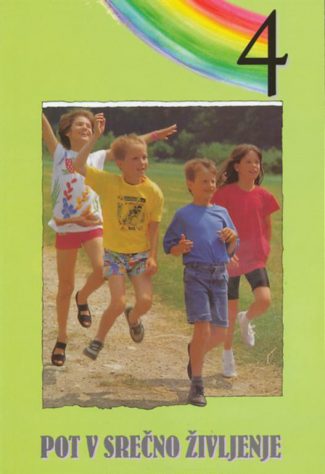 Dragi »četrtarčki«,letos verouk začenjamo nekoliko drugače. Z Urbanom se bova trudila, da vam tudi preko spleta karseda približava vero. Vesela bova vseh vaših odzivov. Če imate kakršnokoli vprašanje ali težavo, nama seveda lahko pišete preko e-pošte (hana.androjna@gmail.com in urban.marolt13@gmail.com). Upava, da se kmalu vidimo v živo. Vaša kateheta Hana in Urban.BOG ŽELI, DA SMO SREČNICilji kateheze:Doživljajski: V družini in med prijatelji odkrivati srečo, ki jo daje Bog.Spoznavni: Srečo doživljati v harmoničnih odnosih do stvarstva, ljudi in do Boga.Dejavnosti: Prizadevati si za tako srečo.ČAS ZA PESEMZa začetek na portalu YouTub poslušajte: Dajte Gospodu čast njegovi sinovi (https://youtu.be/PsjntbtBBGY ).Opišite pesem s tremi besedami (primer: divja, živahna, spevna).RAZMISLI IN NAPIŠIKaj naredi človeka srečnega?Kako postanemo srečni?Zakaj Boga imenujemo stvarnik?Reši prvo poglavje v delavnem zvezku.Pred spanjem skupaj s starši zmolite molitev »Sveti angel«.GREH NAS VODI V NESREČOCilji kateheze:Doživljajski: Odkrivati, zakaj v grehu nisem srečen.Spoznavni: Spoznavati posledice greha.Dejavnostni: Ogibati se greha kot nesreče.ČAS ZA PESEMPoslušaj pesem Aleluja – Vokalne skupine Glorija (https://youtu.be/HlmrO7mqYUs).Opiši jo s petimi besedami.PREBERI IN NAPIŠIPreberi odlomek in odgovori na vprašanja. 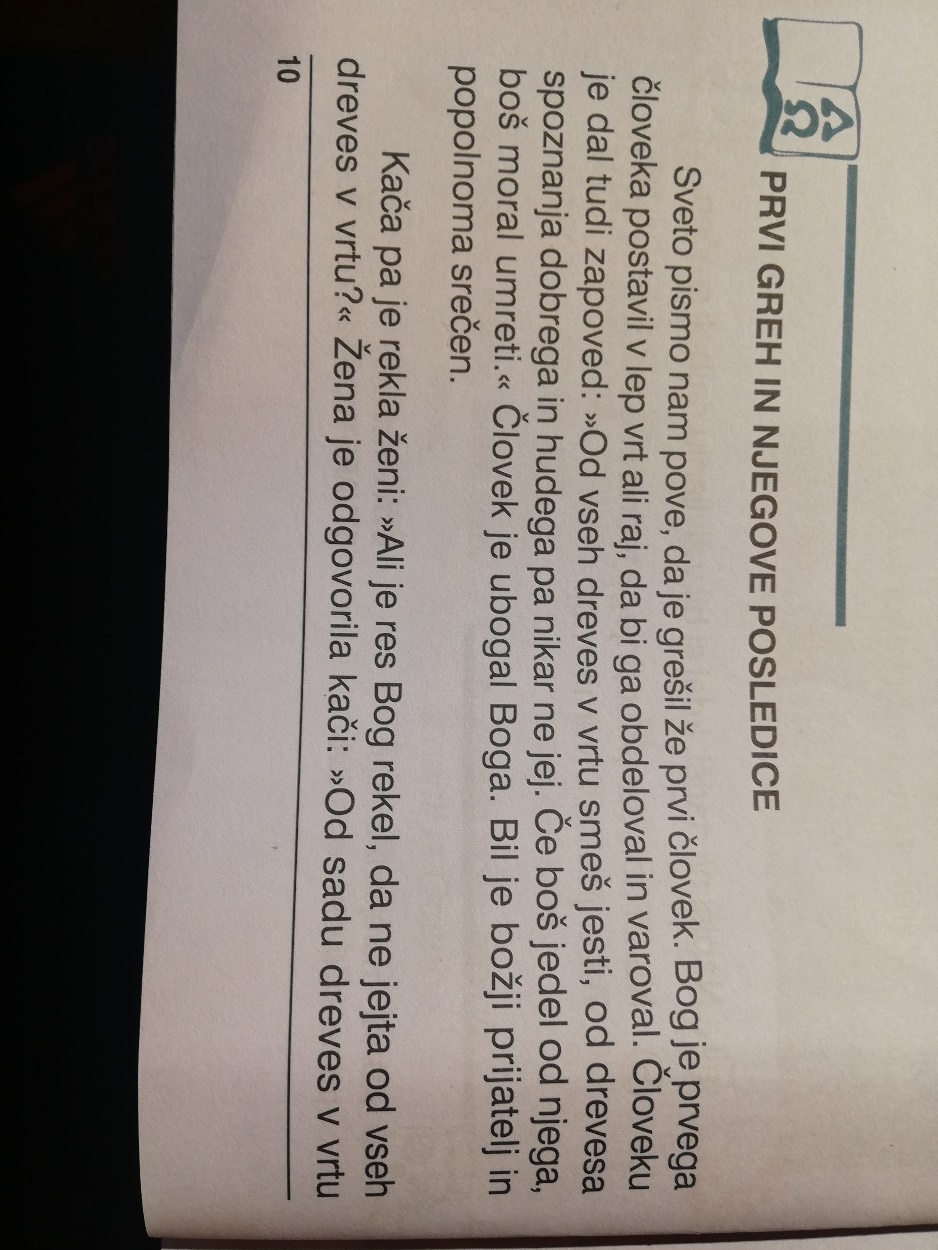 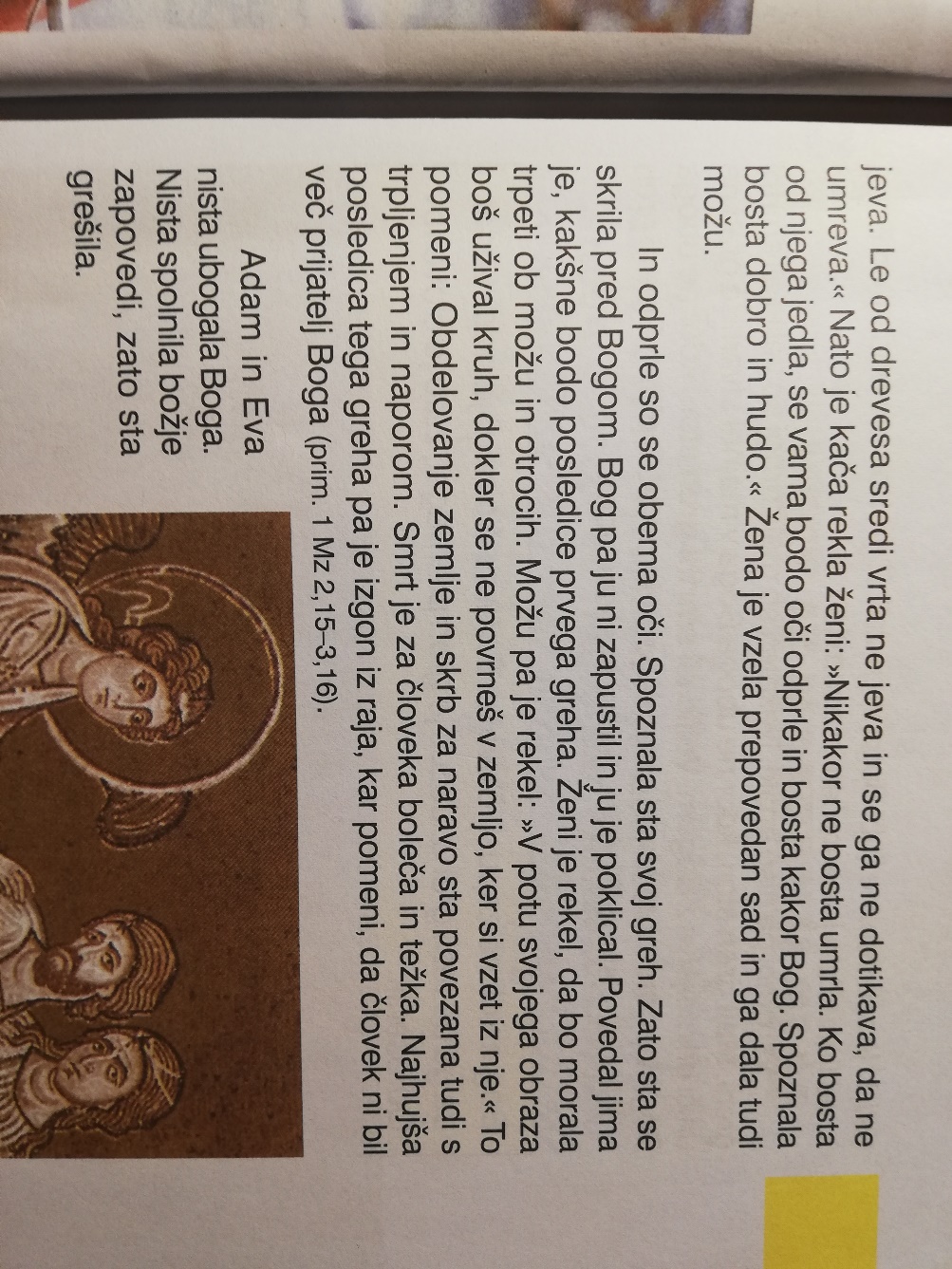 Kaj je greh?Naštej 7 glavnih grehov.Katero zapoved je Bog dal prvemu človeku?Kdo sta bila prva človeka?Reši drugo poglavje v delavnem zvezku.Napiši sestavek o svojem prvem svetem obhajilu in o tem, kako si ga doživljal.